Retention of Records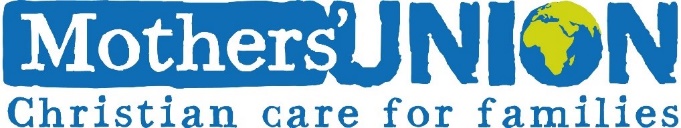 IntroductionThe actual period for which records need to be kept will depend on a number of factors including: Legal and related requirementsCostsThe organisation’s own need to access the documentHistorical value.Each type of document needs to be assessed separately. For many documents, it will be sufficient to keep them only for the period required by law. Others will be essential reference material in the future and the organisation might decide to keep them longer than the period required by law.The table below sets out a suggested retention period for documents most commonly held by charities.ArchivesAlthough there are no legal retention requirements, documents, such as newsletters or magazines, photographs, orders of service, items of memorabilia etc can form a valuable record of social history and consideration should be given to the creation and maintenance of a Mothers’ Union archive in the diocese. DocumentRetention periodReason for retention periodPurchase invoices and supplier documentationPurchase invoices and supplier documentationPurchase invoices and supplier documentationPayments case book or record of payments madeSix years from the end of the financial year in which the transaction was madeCharities ActPurchase ledgerSix years from the end of the financial year in which the transaction was madeCharities ActInvoice - revenueSix years from the end of the financial year in which the transaction was madeCharities ActPetty CashSix years from the end of the financial year in which the transaction was madeCharities Act & HM Revenue & Customs (HMRC)Invoice – capital item10 yearsCharities Act & HMRCIncome/monies receivedIncome/monies receivedIncome/monies receivedBank paying in counterfoilsSix years from the end of the financial year in which the transaction was madeCharities ActBank statementsSix years from the end of the financial year in which the transaction was madeCharities ActRemittance advicesSix years from the end of the financial year in which the transaction was madeCharities ActCorrespondence re donationsSix years from the end of the financial year in which the transaction was madeCharities ActBank reconciliationsSix years from the end of the financial year in which the transaction was madeCharities ActReceipts cash bookSix years from the end of the financial year in which the transaction was madeCharities Act & HMRCSales ledgerSix years from the end of the financial year in which the transaction was madeCharities Act & HMRCDeeds of covenant/Gift Aid declarationsSix years after the last payment made. 12 years if payments outstanding or dispute regarding the deedGeneral Data Protection Regulation 2018LegaciesSix years after the estate has been wound upGeneral Data Protection Regulation 2018DocumentRetention periodReason for retention periodPayroll documentationPayroll documentationPayroll documentationIncome tax records re employees leaving I.e. P45Six years plus current yearTaxes Management ActNotice to employer of tax code (P6)Six years plus current yearTaxes Management ActAnnual return of employees’ and directors’ expenses and benefits (P11D)Six years plus current yearTaxes Management ActCertificate of pay and tax deductedSix years plus current yearTaxes Management ActNotice of tax code changeSix years plus current yearTaxes Management ActAnnual return of taxable pay and tax deductedSix years plus current yearTaxes Management ActRecords of pension deductionsSix years plus current yearPensions ActClock cardsTwo years after auditAuditPayroll and payroll control accountSix years plus current yearCharities Act & Taxes Management ActEmployee/personnel recordsEmployee/personnel recordsEmployee/personnel recordsAccident books, accident records/reportsThree years after last entry or end of investigation if laterReporting of Injuries, Diseases and Dangerous Occurrences Regulations 1995Personnel files and training recordsMaximum six years after the employment ceasedLimitations ActGeneral Data Protection Regulation 2018Wages & salary recordsSix years plus current yearTaxes Management ActExpense accounts/recordsSix years plus current yearTaxes Management ActOvertime records/authorisationSix years plus current yearTaxes Management ActRedundancy details, calculations of payments, refunds, notifications to the Secretary of StateSix years after the employment has ceasedGeneral Data Protection Regulation 2018Life Assurance expression of wishesSix years after employment ceases or deathGeneral Data Protection Regulation 2018Records relating to working timeTwo years from date on which they were madeThe Working Time RegulationsApplication forms and interview notes (unsuccessful candidates)Six months to a yearDisability Discrimination ActRace Relations ActStatutory Maternity Pay records, calculations, certificates or other medical evidenceThree years after the end of the tax year in which maternity period endsStatutory Maternity Pay RegulationsStatutory Sick Pay records, calculations, certificates, self-certificatesThree years after the end of each tax year Statutory Sick Pay (General) RegulationsDocumentRetention periodReason for retention periodEmployee/personnel records (continued)Employee/personnel records (continued)Employee/personnel records (continued)National minimum wage recordsThree years after the end of the pay reference period following the one that the records coverNational Minimum Wage ActInsurance documentsInsurance documentsInsurance documentsPoliciesThree years after lapseGeneral Data Protection Regulation 2018Claims correspondenceThree years after settlementGeneral Data Protection Regulation 2018Employers’ Liability insurance certificate40 yearsEmployers’ Liability (Compulsory Insurance) RegulationsAccident reports and relevant correspondenceThree years after settlementGeneral Data Protection Regulation 2018Other documentsOther documentsOther documentsTrustee minutes of meetings and decisions made as resolutions in writingMinimum 10 years from the date of the meeting or from the date of passing a resolution in writingGeneral Data Protection Regulation 2018Charities ActMinutes of general meetings and members’ resolutions passed other than at a general meetingMinimum 10 years after the date of the meeting/resolution/decisionCharities ActAnnual accounts and annual reviewPermanentlyGeneral Data Protection Regulation 2018Major agreements of historical significancePermanentlyGeneral Data Protection Regulation 2018Investment certificatesPermanentlyCharities ActInvestment ledgerPermanentlyCharities ActHealth & safety recordsThree years for general records.40 years if an event occurs that leads to an insurance claim (or foreseeably could)Personal injury actions must general be commenced within three years of injury.Contact with customers, suppliers or agents, licensing agreements, rental/hire purchase agreements, indemnities and guarantees and other agreements of contractsSix years after expiry or termination of the contract. If the contract is executed as a deed, the limitation period is 12 years.Limitations Act